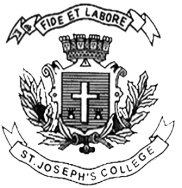 ST. JOSEPH’S COLLEGE (AUTONOMOUS), BANGALORE-27B.A  – II  SEMESTERSEMESTER EXAMINATION -  APRIL 2018HS 215 :  History, Society and Culture: Medieval PeriodTime : 2hrs                                                                              Maximum marks : 70SECTIONA  A (ESSAYS)Answer any TWO of the following:					                    (15x2)Describe the main features of Alauddin  Khilji’s  economic reforms.Trace the main stages in Akbar’s religious policy.Explain the characteristics of the Maratha administration under Shivaji.SECTIONA  B (Map)In the outline map provided, mark the following places and briefly mention their historical importance:                                                                                 ( 6+6 )Devagiri,  Agra,  Surat,  Amritsar,  Ranthambore,  PoonaSECTIONA C (Short Notes)Answer any FOUR of the following:						         ( 5x4 )Transfer of the capital by Muhammed Bin TughluqSher Shah’s land and currency reformsEffects of Aurangzeb’s Deccan PolicyKabirPosition of Women During the Mughal PeriodArt and architecture under Shah JahanSECTION D (SHORT Answers)Answer any FOUR of the following:						         (2X4)	The 1st Battle of PanipatChaitanya MahaprabhuHumayun NamaKwaja Moinuddin ChistiThe Buland Darwaza Noor JahanHS-215-B-17&&&&&&&&